		Fiche réponses	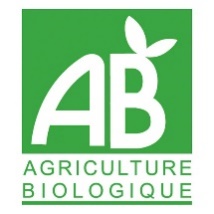 		L’agriculture biologique 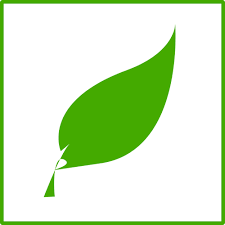 I. Les bases de l’agriculture biologique Dans un premier temps, on se focalise sur les actions principales qui sont :La réduction des intrants : utilisation de fertilisants biologiques produits sur la ferme, pas de protection directe des cultures contre les maladies, travail du sol contre les plantes adventices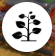 L’intérêt ici est d’améliorer l’autonomie de la ferme et de réduire les dépenses énergétiques liées au transport, en recyclant les effluents d’élevage produits sur la ferme. Par ailleurs, le contrôle des plantes adventices inclut l’usage de “faux-semis”. Les faux semis consistent en la préparation d’un lit de semence par  travail superficiel du sol, permettant ainsi aux plantes adventices de germer. Ces plantules sont ensuite détruites, et la pratique peut être exécutée plusieurs fois avant le semis effectif de la culture. L’objectif est de diminuer le stock semencier de la parcelle (ARVALIS, 2019).La gestion des mammites par des mesures sanitaires préventives 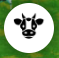 La non-utilisation d’aliments concentrés pour les vaches en lactation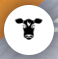 L’arrêt des traitements des génisses et immunisation contre des parasites internes par une exposition modérée au pâturageCes actions permettent d’activer la décision stratégique d’une agriculture biologique. Elles présentent cependant des lacunes, que l’on peut compenser en allant plus loin dans la démarche. 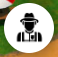 II. Pour aller plus loinLa biodiversité est un allié majeur en agriculture, car elle favorise la présence d’organismes auxiliaires, fournissant divers services écosystémiques. En agriculture biologique, elle est l’un des piliers à préserver et favoriser. Certaines pratiques permettent de créer un environnement favorable. La réduction du travail du sol par exemple, améliore la biodiversité de celui-ci. Il faut cependant garder à l’esprit que dans la réalité, en agriculture biologique, le travail du sol est très utile pour la lutte contre les adventices. La couverture permanente du sol présente aussi plusieurs avantages mais propose en particulier un abri hivernal aux insectes auxiliaires, tout comme les pailles laissées au sol. 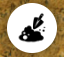 L'agroforesterie permet également de favoriser des services écosystémiques, de pollinisation et de contrôle biologique. Il s’agit d’un système comportant arbres, cultures et élevage dans le même espace, particulièrement compatible avec une agriculture biologique. L’agroforesterie a aussi un effet bénéfique sur la matière organique du sol et sa stabilité (Association Française d’Agroforesterie, 2015).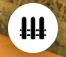 D’autres aménagements peuvent permettre d’attirer les animaux auxiliaires, comme l’implantation de haies en bordures de culture, qui favorisent par exemple la nidification d’oiseaux prédateurs de ravageurs (BASF).Enfin, la lutte contre les bioagresseurs en agriculture biologique passe par l’utilisation raisonnée des variétés disponibles, et en particulier de variétés sélectionnées pour leurs résistances. Concernant l’amélioration du bien-être animal, plusieurs actions peuvent être choisies. Parmi celles ayant un impact fort, on peut citer le choix d’un système d’alimentation en pâturage durant la plupart de l’année. Par exemple : neuf mois de pâturage dans l’année, sans suppléments protéiques. 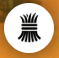 BibliographieARVALIS (2019) Le faux-semis est-il efficace pour lutter contre les adventices ? ARVALIS Institut du Végétal, https://www.arvalis-infos.fr/pratiquer-les-faux-semis-pour-diminuer-le-stock-semencier-des-parcelles-@/view-11617-arvarticle.html, consulté le 07/05/2020Association Française d’Agroforesterie (2015) La couverture végétale des sols et les pratiques agroforestières, au service de territoires productifs et durables. BASF Favoriser la biodiversité sur son exploitation : les haies. BASF France division Agro, https://www.agro.basf.fr/fr/pratiques_responsables/biodiversite/favoriser_la_biodiversite_sur_son_exploitation/amenagements/haies.htmlConseil de l’Union européenne (2007) Règlement (CE) n°834/2007 du Conseil.   Auteurs  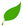 SCHOTT Roxane, PAGLIARO Rosalba, THEOLEYRE Juliette, avec la participation de OGEL Nathan NUFFER PierreGUIGOU JulienGUIGNOT-MUFFET  KillianSONNTAG Sylvain